Неге әлемде бұл соншалықты өледі?Темекі шегудің зияны туралы олар білмейді?Мүмкін түтін бұл темекіге қарсыАдамдар өзіне тыйым салынған деп санамайды ма?Сондықтан біз соғысты жариялайықТемекі шегетіндердің барлығына және ауаға зиян келтіреді!Блендерге, уничтожьте сигареттен,Үшін курили адамдар планетада"!Жасөспірімдер мен жастар арасында зиянды әдеттердің алдын алу, салауатты өмір салтын насихаттау мақсатында 2018 жылдың 16 қазанында әлеуметтік педагог З. Р. Бейсекеева және "Жасөспірім және заң" отряды мүшелерінің басшылығымен профилактикалық акция өткізілді. "Сигареттен-на кәмпиттер". Акция барысында барлығына өз темекілерін жойып, оларды бір рет және мәңгілікке лақтырып, кәмпитке ауыстырып тастау ұсынылды!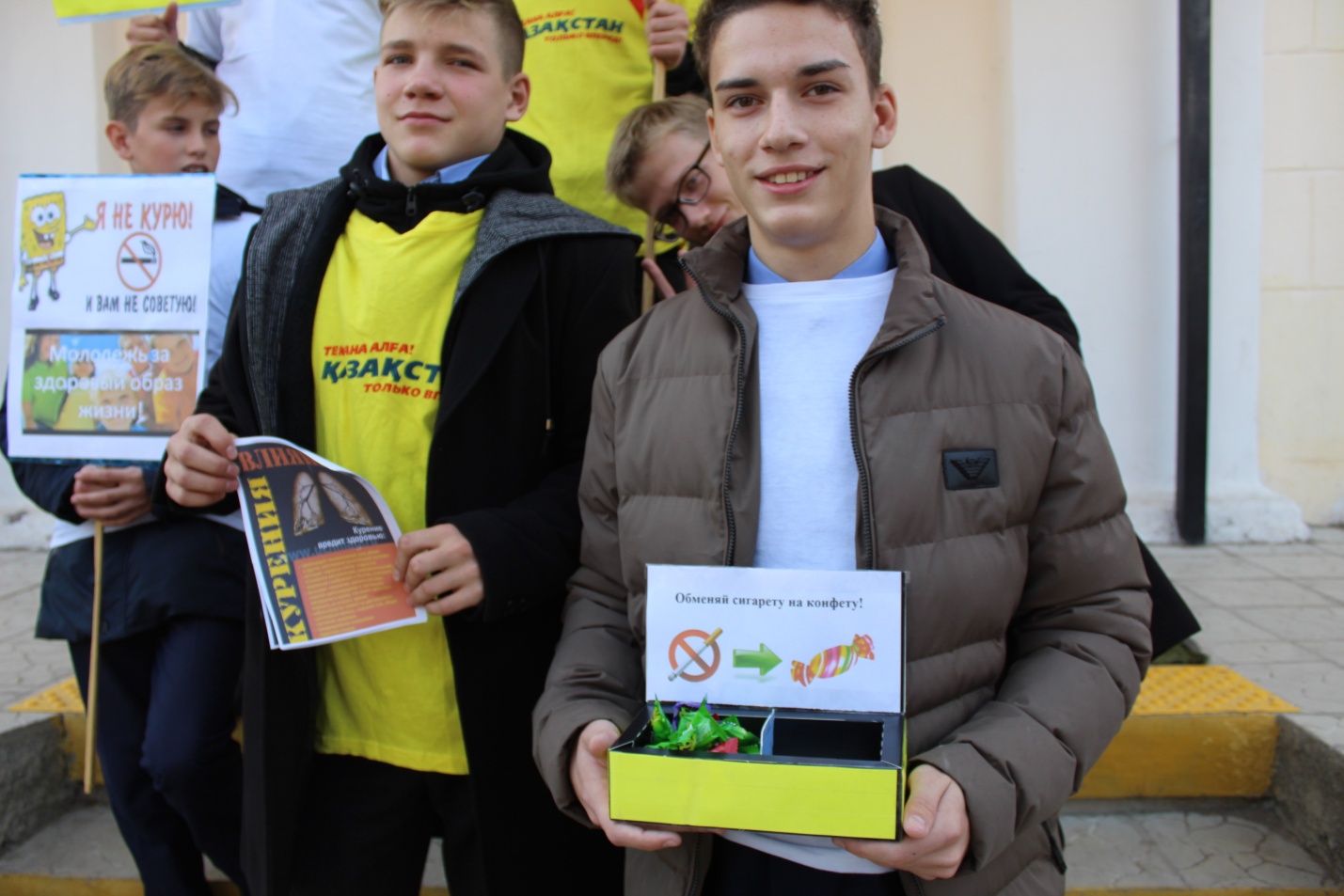 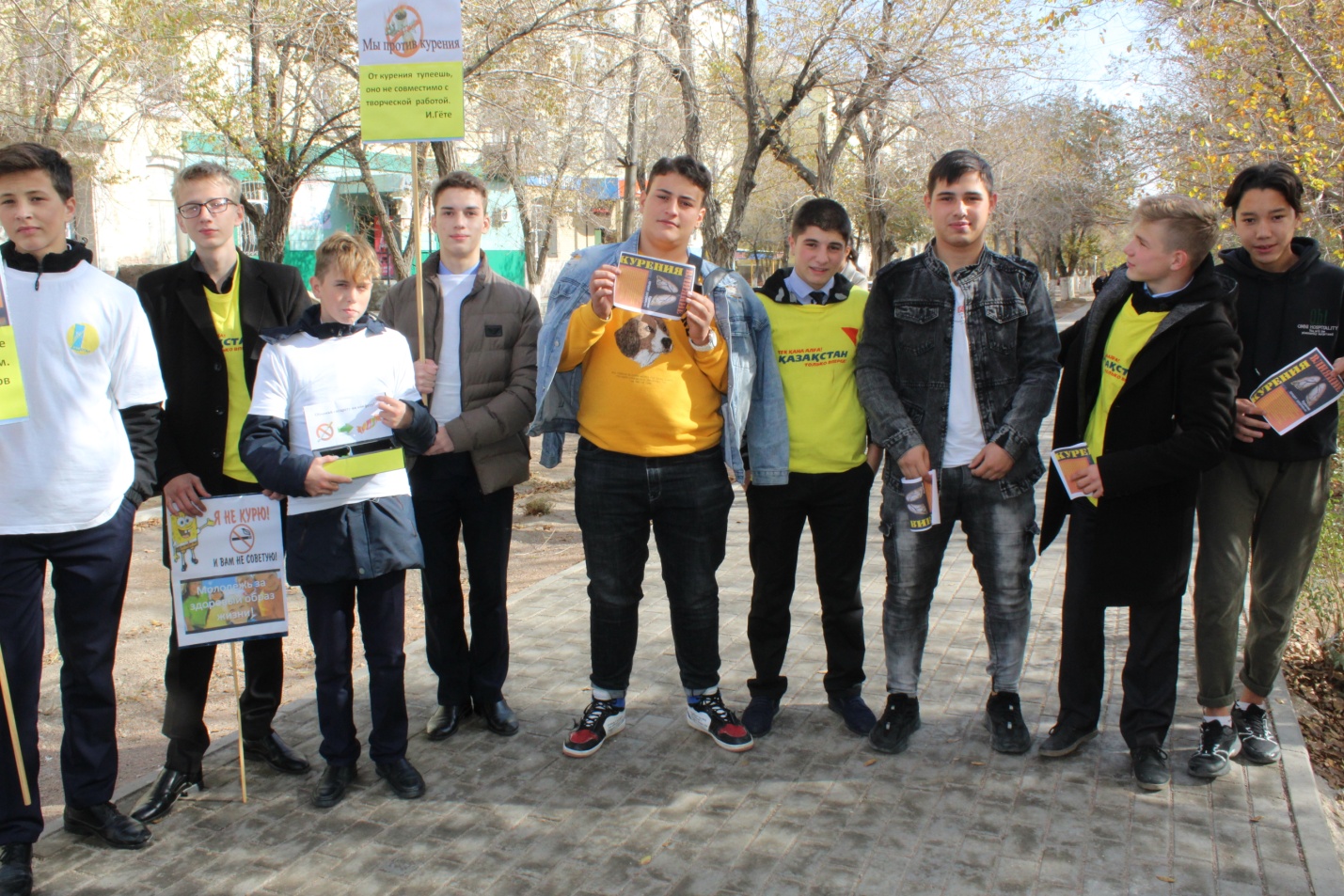 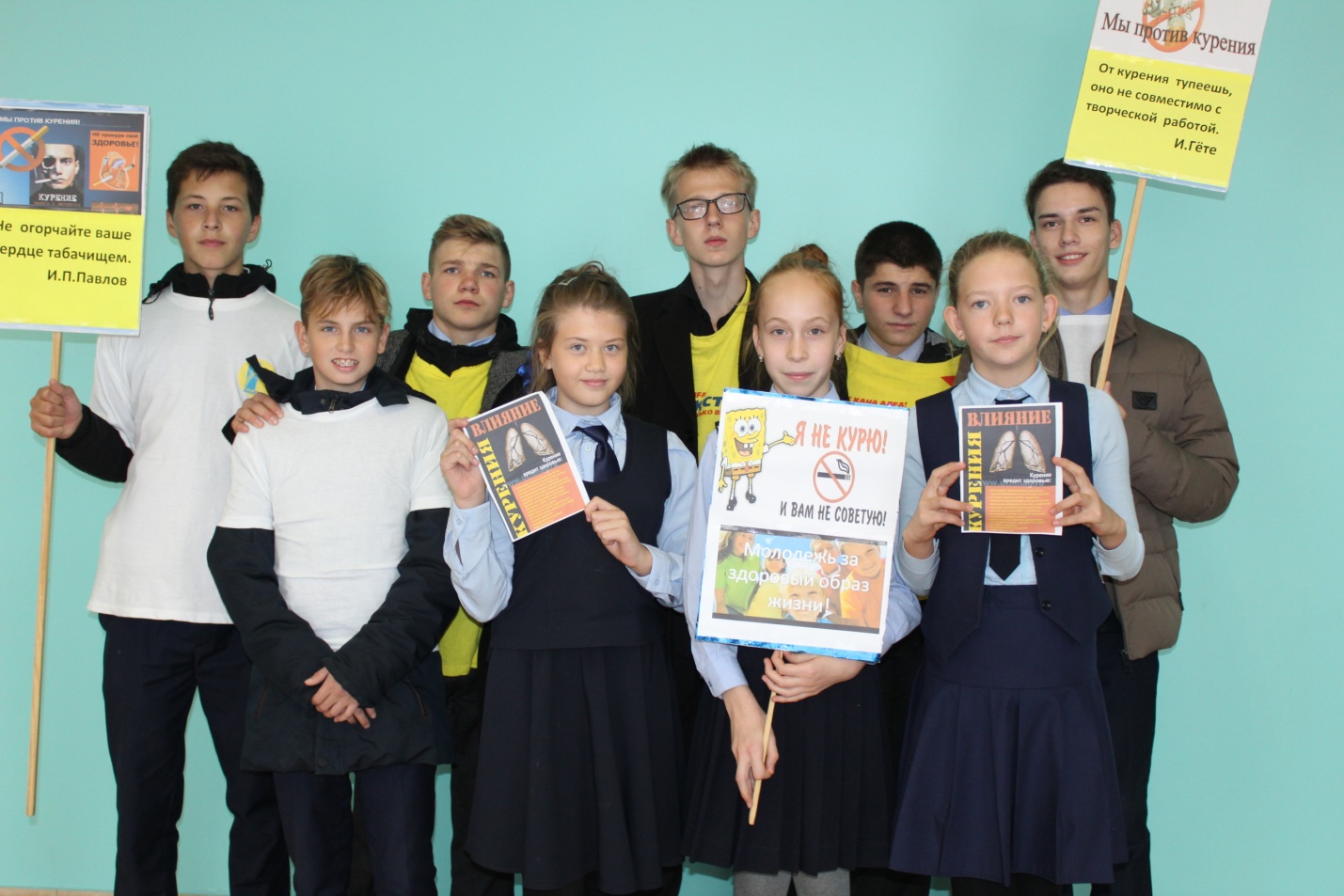 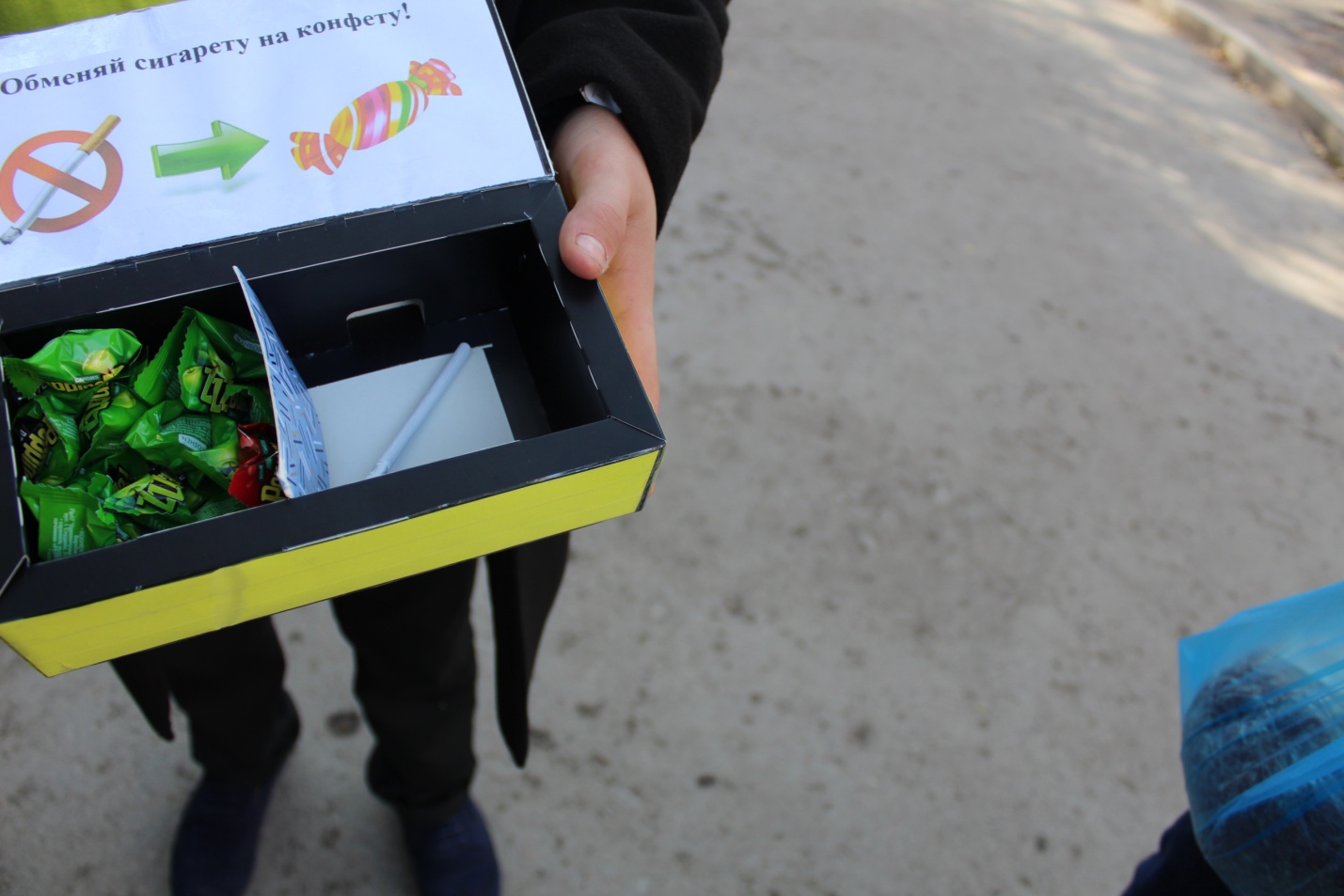 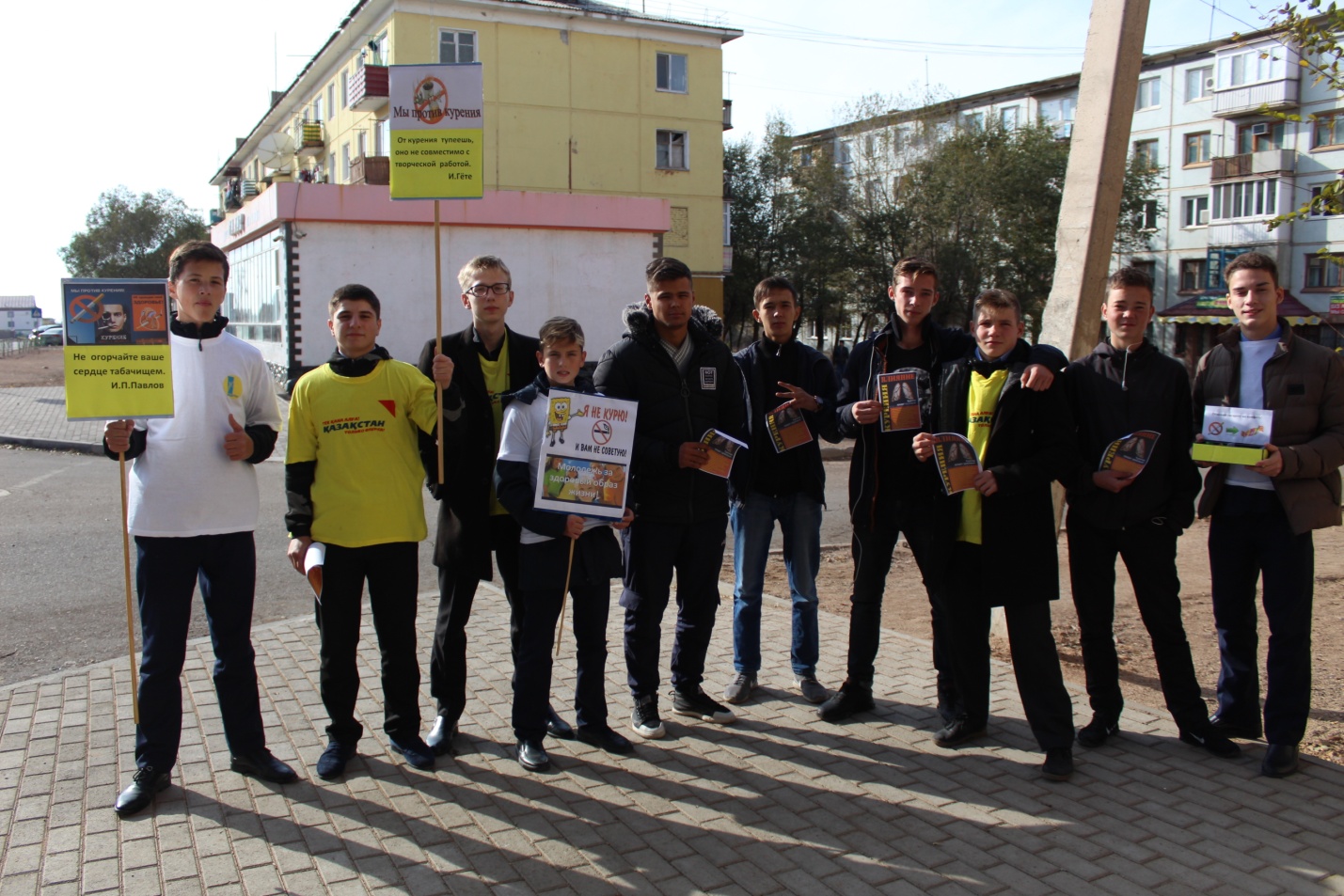 